21.12.2022г. №48                           РОССИЙСКАЯ ФЕДЕРАЦИЯИРКУТСКАЯ ОБЛАСТЬМАМСКО-ЧУЙСКИЙ РАЙОНВИТИМСКОЕ ГОРОДСКОЕ ПОСЕЛЕНИЕ ДУМА пятый созыв РЕШЕНИЕО бюджете Витимского городского поселенияна 2023 год и на плановый период 2024 и 2025 годовРуководствуясь статьей 184.1 Бюджетного Кодекса Российской Федерации, Уставом Витимского муниципального образования, положением «О бюджетном процессе в Витимском городском поселении" утвержденным Решением Думы Витимского городского поселения от 27.07.2020г. № 104, рассмотрев проект бюджета Витимского городского поселения на 2021 год и на плановый период 2022 и 2023 годов», Дума Витимского городского поселенияРЕШИЛА:1. Утвердить основные характеристики бюджета Витимского городского поселения (далее – бюджет поселения) на 2023 год 12527,28 тыс. рублей, в том числе по межбюджетным трансфертам из бюджетов других уровней–10678,0 тыс. рублей;общий объем расходов бюджета поселения в сумме 12527,28 тыс. рублей;Дефицит бюджета Витимского городского поселения составляет в сумме 0%.2. Утвердить основные характеристики бюджета Витимского городского поселения (далее – бюджет поселения) на плановый период а) - 2024 год:прогнозируемый общий объем доходов бюджета поселения в сумме 11310,8 тыс. рублей, в том числе по межбюджетным трансфертам из бюджетов других уровней–9402,4 тыс. рублей;общий объем расходов бюджета поселения в сумме 11310,8 тыс. рублей, в том числе условно утвержденные расходы в сумме 269,0 тыс. рублей.Дефицит бюджета Витимского городского поселения составляет 0%.б) - 2025 год:прогнозируемый общий объем доходов бюджета поселения в сумме 11400,2 тыс. рублей, в том числе по межбюджетным трансфертам из бюджетов других уровней–9459,0 тыс. рублей;общий объем расходов бюджета поселения в сумме 11400,2 тыс. рублей, в том числе условно утвержденные расходы в сумме 542,0 тыс. рублей.Дефицит бюджета Витимского городского поселения составляет 0%.3.Установить, что доходы бюджета Витимского городского поселения, поступающие в 2023 году и в плановом периоде 2024 и 2025 годов формируются за счет:а) налоговых доходов, в том числе доходов от федеральных налогов и сборов, региональных и местных налогов, в том числе налогов, предусмотренных специальными налоговыми режимами, в соответствии с нормативами, установленными бюджетным законодательством Российской Федерации и Иркутской области;б) неналоговых доходов;в) безвозмездных поступлений из бюджетов других уровней.4. Установить нормативы распределения по коду бюджетной классификации, полномочия по администрированию которых закреплены за главными администраторами доходов бюджетов поселений на 2023 год и на плановый период 2024 и 2025 годов согласно Приложению 1 к настоящему Решению.5.Установить прогнозируемые доходы бюджета Витимского городского поселения на 2023 год и на плановый период 2024 и 2025 годов по классификации доходов бюджетов Российской Федерации согласно приложениям 2,3 к настоящему Решению.6.Установить перечень главных администраторов доходов бюджета Витимского городского поселения на 2023 год и на плановый период 2024 и 2025 годов согласно приложению №4 к настоящему решению.7.Установить перечень главных администраторов источников финансирования дефицита бюджета Витимского городского поселения на 2023 год и на плановый период 2024 и 2025 годов согласно приложению №5 к настоящему решению.8.В случае изменения в 2023 году состава и (или) функций главных администраторов доходов бюджета или главных администраторов источников финансирования дефицита бюджета финансовый орган поселения вправе вносить соответствующие изменения в состав закрепленных за ними кодов классификации доходов бюджетов РФ или классификации источников финансирования дефицита бюджета с последующим внесением изменений в настоящее решение. 9.Установить распределение бюджетных ассигнований по разделам, подразделам классификации расходов бюджетов:а) на 2023 год согласно приложению №6 к настоящему решению;б) на плановый период 2024 и 2025 годов согласно приложению №7 к настоящему решению.10.Установить распределение бюджетных ассигнований Витимского городского поселения по целевым статьям (программам городского поселения и непрограммным направлениям деятельности), группам видов расходов, разделам, подразделам классификации расходов Витимского городского поселения: а) на 2023 год согласно приложению №8 к настоящему решению;б) на плановый период 2024 и 2025 годов согласно приложению №9 к настоящему решению.11.Установить ведомственную структуру расходов бюджета по главным распорядителям средств бюджета поселения, разделам, подразделам, целевым статьям (программам городского поселения и непрограммным направлениям деятельности), группам видов расходов классификации расходов бюджетов:а) на 2023 год согласно приложению № 10 к настоящему решению;б) на плановый период 2024 и 2025 годов согласно приложению № 11 к настоящему решению.12.Установить, что в расходной части бюджета поселения резервный фонд администрации Витимского городского поселения составит:а) на 2023 год в размере 1,0 тыс. рублей;б) на плановый период 2024г. в размере 1,0 тыс. рублей и на плановый период 2025 г. - в размере 1,0 тыс. рублей.Порядок использования бюджетных ассигнований резервного фонда устанавливается администрацией Витимского городского поселения.13.Установить источники внутреннего финансирования дефицита бюджета Витимского городского поселения: а) на 2023 год согласно приложению №12 к настоящему решению;б) на плановый период 2024 и 2025 годов согласно приложению №13 к настоящему решению.14.Утвердить программу муниципальных внутренних заимствований Витимского городского поселения на 2023 год и на плановый период 2024 и 2025 годов согласно приложению №14 к настоящему решению.15.Установить, что уполномоченным органом, осуществляющим муниципальные заимствования, является администрация поселения.16.Установить, что из бюджета поселения бюджету МО Мамско-Чуйского района предоставляются иные межбюджетные трансферты в соответствии с заключенными соглашениями на передачу осуществления части полномочий Витимского городского поселения по решению вопросов местного значения: а) в 2023 году в сумме 100,0 тыс. рублей согласно приложению №15 к настоящему решению;б) в плановый период 2024 и 2025 годов в сумме 0 тыс. рублей согласно приложению №16 к настоящему решению.17.Общий объем бюджетных ассигнований, направляемых на исполнение публичных нормативных обязательств Витимского городского поселения   устанавливается: а) в 2023 году - в размере 178,0 тыс. рублей (приложение №17 к настоящему решению);б) плановый период 2024 и 2025 годов – 0 тыс. рублей (приложение №18 к настоящему решению).18.Установить, что при исполнении бюджета Витимского городского поселения на 2023 год и на плановый период 2024 и 2025 годов приоритетными расходами являются:-заработная плата с начислениями на нее; -проведение противопожарных мероприятий в учреждениях, находящихся в ведении поселения;-национальная оборона;-благоустройство поселка;-оплата коммунальных услуг.19.Установить в соответствии с пунктом 3 статьи 217 Бюджетного кодекса Российской Федерации следующие основания для внесения в 2023 году изменений в показатели сводной бюджетной росписи бюджета поселения, связанные с особенностями исполнения бюджета поселения и (или) перераспределения бюджетных ассигнований между получателями средств бюджета поселения:1) обращение главного распорядителя средств бюджета поселения о перераспределении бюджетных ассигнований, утвержденных сводной бюджетной росписью бюджета поселения соответствующему получателю средств бюджета поселения;2) внесение изменений в указания о порядке применения бюджетной классификации Российской Федерации, утвержденных Министерством финансов РФ, а также внесение изменений в порядок применения  бюджетной классификации Российской Федерации в части, относящейся к областному бюджету, утвержденной Министерством финансов Иркутской области;3) приостановление (сокращение) предоставления межбюджетных трансфертов местным бюджетам;4) фактическое получение при исполнении бюджета поселения межбюджетных трансфертов из бюджетов других уровней бюджетной системы РФ сверх сумм, учтенных в приложении №1 к настоящему решению.20.Установить:-верхний предел муниципального долга по состоянию:а) на 01.01.2024 г. в размере 0 тыс. руб., в том числе верхний предел долга по муниципальным гарантиям 0 тыс. руб.;б) на 01.01.2025 г. в размере 0 тыс. руб., в том числе верхний предел долга по муниципальным гарантиям 0 тыс. руб.;в) на 01.01.2026 г. в размере 0 тыс. руб., в том числе верхний предел долга по муниципальным гарантиям 0 тыс. руб.21.Установить, что оплата кредиторской задолженности по принятым в предыдущие годы бюджетным обязательствам получателей средств бюджета поселения, сложившейся по состоянию на 1 января 2023 года осуществляется за счет средств бюджета поселения в пределах, доведенных до получателя средств бюджета поселения, лимитов бюджетных обязательств на 2023 год.22.Администрации поселения опубликовать настоящее решение в бюллетене нормативно-правовых актов «Витимский вестник» и разместить на официальном сайте http://vitimskiy.mo38.ru.23.Настоящее решение вступает в силу со дня официального опубликования в установленном порядке, но не ранее 1 января 2023 года. 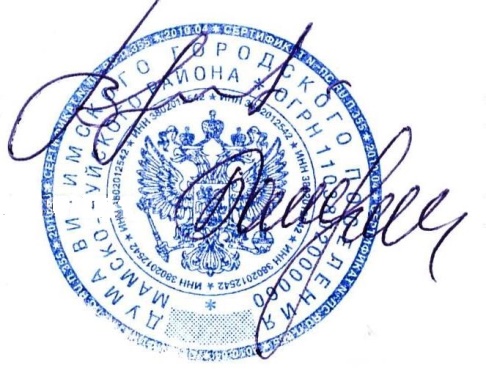 Председатель Думы Витимского городского поселения                                                                            В.Ф.ИордакиГлава Витимского городского поселения                                                                                               Н. В. БалуткинПриложение № 2 к решениюДумы Витимского городского поселения от 21.12.2022г. №48   Прогнозируемые доходы бюджета Витимского городского поселения на 2023    год(тыс. руб.)Приложение № 3 к решениюДумы Витимского городского поселения от 21.12.2022г. №48   Прогнозируемые доходы бюджета Витимского городского поселения на плановый период 2024 и 2025 годов(тыс. руб.)Приложение №4 к решению Думы Витимского городского поселенияот __.__.2022г. №__ от 21.12.2022г. №48   Перечень главных администраторов доходов бюджета Витимского городского поселенияПриложение №5 к решениюДумы Витимского городского поселенияот 21.12.2022г. №48   Переченьглавных администраторов источников финансирования дефицита бюджета Витимского городского поселения на 2023 год и на плановый период 2024 и 2025 годовПриложение №6 к решению Думы Витимского городского поселения от 21.12.2022г. №48   Распределение бюджетных ассигнований Витимского городского поселения по разделам и подразделам классификации расходов бюджетов на 2023 год (тыс.руб.)Приложение №7 к решениюДумы Витимского городского поселения от 21.12.2022г. №48   Распределение бюджетных ассигнований Витимского городского поселения по разделам и подразделам классификации расходов бюджетов на плановый период 2024 и 2025 годов (тыс.руб.)Приложение №8 к решениюДумы Витимского городского поселенияот 21.12.2022г. №48   Распределение бюджетных ассигнований по целевым статьям (программам городского поселения и непрограммным направлениям деятельности), группам видов расходов, разделам, подразделам классификации расходов Витимского городского поселения на 2023 годПриложение №9 к решениюДумы Витимского городского поселенияот 21.12.2022г. №48   Распределение бюджетных ассигнований по целевым статьям (программам городского поселения и непрограммным направлениям деятельности), группам видов расходов, разделам, подразделам классификации расходов Витимского городского поселения на плановый период 2024 и 2025 годовПриложение №10 к решениюДумы Витимского городского поселения от 21.12.2022г. №48   Ведомственная структура расходов Витимского городского поселения на 2023 год по главным распорядителям средств бюджета поселения, разделам, подразделам, целевым статьям (программам городского поселения и непрограммным направлениям деятельности), группам видов расходов классификации расходов бюджетов (тыс.руб.)Приложение №11 к решениюДумы Витимского городского поселения от 21.12.2022г. №48   Ведомственная структура расходов Витимского городского поселения на плановый период 2024 и 2025 гг. по главным распорядителям средств бюджета поселения, разделам, подразделам, целевым статьям (программам городского поселения и непрограммным направлениям деятельности), группам видов расходов классификации расходов бюджетов (тыс.руб.)Приложение №12 к решениюДумы Витимского городского поселенияот 21.12.2022г. №48   Источники внутреннего финансирования дефицита бюджетаВитимского городского поселения на 2023 год (тыс. руб.)Приложение №13 к решениюДумы Витимского городского поселенияот 21.12.2022г. №48   Источники внутреннего финансирования дефицита бюджетаВитимского городского поселения на плановый период 2024 и 2025 годов (тыс.руб.)Приложение №14 решениюДумы Витимского городского поселения от 21.12.2022г. №48   Программа муниципальных внутренних заимствований Витимского городского поселения на 2023 год и на плановый период 2024 и 2025 годов(тыс. руб.)Приложение №15 к решениюДумы Витимского городского поселения от 21.12.2022г. №48   Распределение иных межбюджетных трансфертов, предоставляемых бюджету муниципального образования Мамско-Чуйского района на 2023 год из бюджета Витимского городского поселения по договорам (соглашениям) на передачу части полномочийПриложение №16 к решению Думы Витимского городского поселения от 21.12.2022г. №48   Распределение иных межбюджетных трансфертов, предоставляемых бюджету муниципального образования Мамско-Чуйского района на плановый период 2024 и 2025 годов из бюджета Витимского городского поселения по договорам (соглашениям) на передачу части полномочийПриложение №17 решению Думы Витимского городского поселения от 21.12.2022г. №48   Перечень публично-нормативных обязательств бюджета Витимского городского поселения на 2023 годПриложение №18 решению Думы Витимского городского поселенияот 21.12.2022г. №48   Перечень публично-нормативных обязательств бюджета Витимского городского поселения на плановый период 2024 и 2025 годовПриложение №1 к решениюДумы Витимского городского поселенияот 21.12.2022г.№48   Нормативы распределения по КБК полномочия, по администрированию которых закреплены за главными администраторами доходов бюджетов поселений на  2023 год и плановый период 2024 и 2025 годовПриложение №1 к решениюДумы Витимского городского поселенияот 21.12.2022г.№48   Нормативы распределения по КБК полномочия, по администрированию которых закреплены за главными администраторами доходов бюджетов поселений на  2023 год и плановый период 2024 и 2025 годовПриложение №1 к решениюДумы Витимского городского поселенияот 21.12.2022г.№48   Нормативы распределения по КБК полномочия, по администрированию которых закреплены за главными администраторами доходов бюджетов поселений на  2023 год и плановый период 2024 и 2025 годовНаименование групп, подгрупп, статей и подстатей доходовКод доходовНормативыотчислений (в %)Денежные взыскания, налагаемые в возмещение ущерба, причиненного в результате незаконного или нецелевого использования бюджетных средств (в части бюджетов поселений)00011632000130000140100Невыясненные поступления, зачисляемые в бюджеты поселений90611701050130000180100Наименование показателейКод доходовСумма1.НАЛОГОВЫЕ ДОХОДЫ1821 00 00000 00 0000 0001553,28НАЛОГИ НА ПРИБЫЛЬ, ДОХОДЫ1821 01 00000 00 0000 0001000,0Налог на доходы физических лиц1821 01 02000 01 0000 1101000,0Налог на доходы физических лиц с доходов, облагаемых по налоговой ставке, установленной пунктом 1 статьи 227,227.1,228 Налогового кодекса Российской Федерации1821 01 02010 01 0000 1101000,0Доходы от уплаты акцизов на нефтепродукты1001 03 02200 01 0000 110527,28Доходы от уплаты акцизов на дизельное топливо, зачисляемые в консолидированные бюджеты субъектов Российской Федерации1001 03 02230 01 0000 110 249,75Доходы от уплаты акцизов на моторные масла для дизельных и (или) карбюраторных двигателей, зачисляемые в консолидированные бюджеты субъектов Российской Федерации1001 03 02240 01 0000 110 1,73Доходы от уплаты акцизов на автомобильный бензин, производимый на территории Российской Федерации, зачисляемые в консолидированные бюджеты субъектов Российской Федерации1001 03 02250 01 0000 110 308,74Доходы от уплаты акцизов на прямогонный бензин, производимый на территории Российской Федерации, зачисляемые в консолидированные бюджеты субъектов Российской Федерации1001 03 02260 01 0000 110-32,94 НАЛОГИ НА ИМУЩЕСТВО1821 06 00000 00 0000 00026,0Налог на имущество физических лиц1821 06 0103013 0000 1101,0Земельный налог с физических лиц, обладающих земельным участком, расположенным в границах городских поселений1821 06 0604313 0000 1100Земельный налог с организаций, обладающих земельным участком, расположенным в границах городских поселений1821 06 06033 13 0000 11025,02.НЕНАЛОГОВЫЕ ДОХОДЫ296,0ДОХОДЫ ОТ ИСПОЛЬЗОВАНИЯ ИМУЩЕСТВА, НАХОДЯЩЕГОСЯ В ГОСУДАРСТВЕННОЙ И МУНИЦИПАЛЬНОЙ СОБСТВЕННОСТИ9061 11 00000 00 0000 000288,0Доходы, получаемые в виде арендной либо иной платы за передачу в возмездное пользование государственного и муниципального имущества (за исключением имущества автономных учреждений, а также имущества государственных и муниципальных унитарных предприятий, в том числе казенных)9061 11 05000 00 0000 120288,0Доходы, получаемые в виде арендной платы за земельные участки, государственная собственность на которые не разграничена, а также средства от продажи права на заключение договоров аренды указанных земельных участков9061 11 05010 00 0000 12040,0Доходы, получаемые в виде арендной платы за земельные участки, государственная собственность на которые не разграничена и которые расположены в границах городских поселений, а также средства от продажи права на заключение договоров аренды указанных земельных участков9061 11 05013 13 0000 12040,0Доходы от сдачи в аренду имущества, находящегося в оперативном управлении органов государственной власти, органов местного самоуправления, Государственных внебюджетных фондов и созданных ими учреждений (за исключением имущества автономных учреждений)9061 11 05030 00 0000 120248,0Доходы от сдачи в аренду имущества, находящегося в оперативном управлении органов управления муниципальных районов и созданных ими учреждений (за исключением имущества муниципальных автономных учреждений)9061 11 05035 13 0000 120248,0ПРОЧИЕ НЕНАЛОГОВЫЕ ДОХОДЫ9061 17 00000 00 0000 0008,0Прочие неналоговые доходы бюджетов городских поселений9061 17 05050 13 0000 1808,0ИТОГО НАЛОГОВЫХ И НЕНАЛОГОВЫХ ДОХОДОВ1849,283.БЕЗВОЗМЕЗДНЫЕ ПОСТУПЛЕНИЯ ИЗ БЮДЖЕТОВ ДРУГИХ УРОВНЕЙ10678,0Дотации бюджетам городских поселений на выравнивание бюджетной обеспеченности из бюджетов муниципальных районов 9062 02 16001 13 0000 15010138,5Дотации бюджетам городских поселений на выравнивание бюджетной обеспеченности из бюджета субъекта Российской Федерации 9062 02 15001 13 0000 150Иные межбюджетные трансферты, предоставляемые бюджетам поселений за счет средств областного бюджета на поддержку мер по обеспечению сбалансированности местных бюджетов9062 02 15002 10 0000 1500Субсидия на реализацию подпрограммы «Подготовка объектов коммунальной инфраструктуры Иркутской области к отопительному сезону в 2020-2021 годах»9062 02 29999 13 0000 1500Субсидия из областного бюджета на реализацию мероприятий, перечня проектов народных инициатив 9062 02 29999 13 0000 150300,0Межбюджетные трансферты в целях софинансирования соответствующих программ городских поселений за счет районной целевой программы "Повышение эффективности бюджетных расходов муниципального образования Мамско-Чуйского района на 2013- 2014 годы9062 02 49999 13 0000 1500Субвенция бюджетам на осуществление первичного воинского учета на территориях, где отсутствуют военные комиссариаты9062 02 35118 13 0000 150238,8Субвенция на осуществление областных государственных полномочий по определению перечня должностных лиц органов самоуправления, уполномоченных составлять протоколы об административных правонарушениях9062 02 30024 13 0000 1500,7ИТОГО доходов12527,28Наименование показателейКод доходовСуммаСуммаНаименование показателейКод доходов2024г.2025г.1.НАЛОГОВЫЕ ДОХОДЫ1821 00 00000 00 0000 0001612,41645,2НАЛОГИ НА ПРИБЫЛЬ, ДОХОДЫ1821 01 00000 00 0000 0001000,01000,0Налог на доходы физических лиц1821 01 02000 01 0000 1101000,01000,0Налог на доходы физических лиц с доходов, облагаемых по налоговой ставке, установленной пунктом 1 статьи 227,227.1,228 Налогового кодекса Российской Федерации1821 01 02010 01 0000 1101000,01000,0Доходы от уплаты акцизов на нефтепродукты1821 03 02200 01 0000 110586,40619,20Доходы от уплаты акцизов на дизельное топливо, зачисляемые в консолидированные бюджеты субъектов Российской Федерации1821 03 02230 01 0000 110279,76296,14Доходы от уплаты акцизов на моторные масла для дизельных и (или) карбюраторных двигателей, зачисляемые в консолидированные бюджеты субъектов Российской Федерации1821 03 02240 01 0000 1101,911,97Доходы от уплаты акцизов на автомобильный бензин, производимый на территории Российской Федерации, зачисляемые в консолидированные бюджеты субъектов Российской Федерации1821 03 02250 01 0000 110341,37357,56Доходы от уплаты акцизов на прямогонный бензин, производимый на территории Российской Федерации, зачисляемые в консолидированные бюджеты субъектов Российской Федерации1821 03 02260 01 0000 110-36,64-36,47НАЛОГИ НА ИМУЩЕСТВО1821 06 00000 00 0000 00026,026,0Налог на имущество физических лиц1821 06 01000 00 0000 1101,01,0Земельный налог с физических лиц, обладающих земельным участком, расположенным в границах городских поселений 1821 06 0604313 0000 11000Земельный налог с организаций, обладающих земельным участком, расположенным в границах городских поселений1821 06 06033 13 0000 11025,025,02.НЕНАЛОГОВЫЕ ДОХОДЫ296,0296,0ДОХОДЫ ОТ ИСПОЛЬЗОВАНИЯ ИМУЩЕСТВА, НАХОДЯЩЕГОСЯ В ГОСУДАРСТВЕННОЙ И МУНИЦИПАЛЬНОЙ СОБСТВЕННОСТИ9061 11 00000 00 0000 000288,0288,0Доходы, получаемые в виде арендной либо иной платы за передачу в возмездное пользование государственного и муниципального имущества (за исключением имущества автономных учреждений, а также имущества государственных и муниципальных унитарных предприятий, в том числе казенных)9061 11 05000 00 0000 120288,0288,0Доходы, получаемые в виде арендной платы за земельные участки, государственная собственность на которые не разграничена, а также средства от продажи права на заключение договоров аренды указанных земельных участков9061 11 05010 00 0000 12040,040,0Доходы, получаемые в виде арендной платы за земельные участки, государственная собственность на которые не разграничена и которые расположены в границах городских поселений, а также средства от продажи права на заключение договоров аренды указанных земельных участков9061 11 05013 13 0000 12040,040,0Доходы от сдачи в аренду имущества, находящегося в оперативном управлении органов государственной власти, органов местного самоуправления. Государственных внебюджетных фондов и созданных ими учреждений (за исключением имущества автономных учреждений)9061 11 05030 00 0000 120248,0248,0Доходы от сдачи в аренду имущества, находящегося в оперативном управлении органов управления муниципальных районов и созданных ими учреждений (за исключением имущества муниципальных автономных учреждений)9061 11 05035 13 0000 120248,0248,0ПРОЧИЕ НЕНАЛОГОВЫЕ ДОХОДЫ9061 17 00000 00 0000 0008,08,0Прочие неналоговые доходы бюджетов городских поселений9061 17 05050 13 0000 1808,08,0ИТОГО НАЛОГОВЫХ И НЕНАЛОГОВЫХ ДОХОДОВ1908,41941,23. БЕЗВОЗМЕЗДНЫЕ ПОСТУПЛЕНИЯ ИЗ БЮДЖЕТОВ ДРУГИХ УРОВНЕЙ9402,49459,0Дотации бюджетам городских поселений на выравнивание бюджетной обеспеченности из бюджетов муниципальных районов 9062 02 16001 13 0000 1508851,58898,8Дотации бюджетам городских поселений на выравнивание бюджетной обеспеченности из бюджета субъекта Российской Федерации9062 02 15001 13 0000 150Иные межбюджетные трансферты, предоставляемые бюджетам поселений за счет средств областного бюджета на поддержку мер по обеспечению сбалансированности местных бюджетов9062 02 15002 10 0000 150Субсидия на реализацию подпрограммы «Подготовка объектов коммунальной инфраструктуры Иркутской области к отопительному сезону в 2012-2013 годах»9062 02 29999 13 0000 150Субсидия из областного бюджета на реализацию мероприятий, перечня проектов народных инициатив 9062 02 29999 13 0000 150300,0300,0Межбюджетные трансферты в целях софинансирования соответствующих программ городских поселений за счет районной целевой программы "Повышение эффективности бюджетных расходов муниципального образования Мамско-Чуйского района на 2013- 2014 годы9062 02 49999  13 0000 150Субвенция бюджетам на осуществление первичного воинского учета на территориях, где отсутствуют военные комиссариаты9062 02 35118 13 0000 150250,2259,5Субвенция на осуществление областных государственных полномочий по определению перечня должностных лиц органов самоуправления, уполномоченных составлять протоколы об административных правонарушениях9062 02 30024 13 0000 1500,70,7ИТОГО доходов11310,811400,2Код админи-стратораКБК доходаНаименование доходаАдминистрация Витимского городского поселения Мамско-Чуйского районаАдминистрация Витимского городского поселения Мамско-Чуйского районаАдминистрация Витимского городского поселения Мамско-Чуйского района9061 11 05013 13 0000 120Доходы, получаемые в виде арендной платы за земельные участки, государственная собственность на которые не разграничена и которые расположены в границах городских поселений, а также средства от продажи права на заключение договоров аренды указанных земельных участков9061 11 05035 13 0000 120Доходы от сдачи в аренду имущества, находящегося в оперативном управлении органов управления городских поселений и созданных ими учреждений (за исключением имущества муниципальных бюджетных и автономных учреждений)9061 17 01050 13 0000 180Невыясненные поступления, зачисляемые в бюджеты городских поселений9061 17 05050 13 0000 180Прочие неналоговые доходы бюджетов городских поселений9062 08 05000 13 0000 150Перечисления из бюджетов городских поселений (в бюджеты городских поселений) для осуществления возврата (зачета) излишне уплаченных или излишне взысканных сумм налогов, сборов и иных платежей, а также сумм процентов за несвоевременное осуществление такого возврата и процентов, начисленных на излишне взысканные суммы9062 02 16001 13 0000 150Дотации бюджетам городских поселений на выравнивание бюджетной обеспеченности из бюджетов муниципальных районов9062 02 15001 13 0000 150Дотации бюджетам городских поселений на выравнивание бюджетной обеспеченности из бюджета субъекта Российской Федерации9062 02 29999 13 0000 150Прочие субсидии бюджетам городских поселений9062 02 35118 13 0000 150Субвенции бюджетам городских поселений на осуществление первичного воинского учета на территориях, где отсутствуют военные комиссариаты9062 02 15002 13 0000 150Дотации бюджетам городских поселений на поддержку мер по обеспечению сбалансированности бюджетов9062 02 49999 13 0000 150Прочие межбюджетные трансферты, передаваемые бюджетам городских поселений9062 02 30024 13 0000 150Субвенции бюджетам городских поселений на выполнение передаваемых полномочий субъектов Российской Федерации9062 19 60010 13 0000 150Возврат прочих остатков субсидий, субвенций и иных межбюджетных трансфертов, имеющих целевое назначение, прошлых лет из бюджетов городских поселений9062 02 20077 13 0000 150Субсидии бюджетам городских поселений на софинансирование капитальных вложений в объекты муниципальной собственностиКод бюджетной классификацииКод бюджетной классификацииНаименование главного администратора источников финансирования дефицита бюджета поселенияглавного администратора источниковисточников финансирования дефицита поселенияНаименование главного администратора источников финансирования дефицита бюджета поселения906Администрация Витимского городского поселения Мамско-Чуйского районаАдминистрация Витимского городского поселения Мамско-Чуйского района90601020000000000000Кредиты кредитных организаций в валюте Российской Федерации90601030000000000000Бюджетные кредиты от других бюджетов бюджетной системы Российской Федерации в валюте Российской Федерации90601060600000000000Прочие источники внутреннего финансирования дефицитов бюджетовФункциональная статьяРзПРСумма1.Общегосударственные вопросы0110622,2Функционирование высшего должностного лица органа местного самоуправления01021648,2Функционирование представительного органа городского поселения01030Функционирование Правительства РФ, высших органов исполнительной власти субъектов РФ, местных администраций01048972,3 Обеспечение проведения выборов и референдумов01070Резервные фонды01111,0Исполнение областных государственных полномочий по административной комиссии01130,7П. Национальная оборона02238,8Мобилизационная и вневойсковая подготовка0203238,8III.Национальная безопасность и правоохранительная деятельность0320,0Защита населения и территории от чрезвычайных ситуаций природного и техногенного характера, гражданская оборона030910,0Обеспечение пожарной безопасности031010,0Другие вопросы в области национальной безопасности и правоохранительной деятельности 03140IV. Национальная экономика04627,28Дорожное хозяйство (дорожные фонды)0409527,28Другие вопросы в области национальной экономики 0412100,0V.Жилищно-коммунальное хозяйство05690,0Жилищное хозяйство050150,0Ремонт жилого фонда, находящегося в муниципальной собственности0502100,0Благоустройство0503540,0VI.Культура0850,0Культура080150,0VII.Социальная политика10178,0Доплата к пенсиям муниципальных служащих 1001178,0VIII. Физическая культура и Спорт111,0Спорт и физическая культура11011,0IX. Межбюджетные трансферты14100,0Межбюджетные трансферты бюджетам муниципальных районов из бюджетов поселений и межбюджетные трансферты бюджетам поселений из бюджетов муниципальных районов на осуществление части полномочий по решению вопросов местного значения в соответствии с заключенными соглашениями1403100,0Всего расходов12527,28Функциональная статьяРзПРСуммаСуммаФункциональная статьяРзПР2024 г.2025 г.1.Общегосударственные вопросы019905,29679,5Функционирование высшего должностного лица органа местного самоуправления01021648,21648,2Функционирование представительного органа городского поселения010300Функционирование Правительства РФ, высших органов исполнительной власти субъектов РФ, местных администраций01048255,38029,6Резервные фонды01111,01,0Исполнение областных государственных полномочий по административной комиссии01130,70,7II.Национальная оборона02250,2259,5Мобилизационная и вневойсковая подготовка0203250,2259,5III.Национальная безопасность и правоохранительная деятельность0300Защита населения и территории от чрезвычайных ситуаций природного и техногенного характера, гражданская оборона030900Обеспечение пожарной безопасности031000Другие вопросы в области национальной безопасности и правоохранительной деятельности031400IV. Национальная экономика04586,4619,2Дорожное хозяйство (дорожные фонды)0409586,4619,2Другие вопросы в области национальной экономики041200V. Жилищно-коммунальное хозяйство05300,0300,0Жилищное хозяйство050100Ремонт жилого фонда, находящегося в муниципальной собственности050200Благоустройство0503300,0300,0VI. Культура0800Культура080100VII.Социальная политика1000Доплата к пенсиям муниципальных служащих100100VIII. Физическая культура и Спорт1100Спорт и физическая культура110100IX. Межбюджетные трансферты1400Межбюджетные трансферты бюджетам муниципальных районов из бюджетов поселений и межбюджетные трансферты бюджетам поселений из бюджетов муниципальных районов на осуществление части полномочий по решению вопросов местного значения в соответствии с заключенными соглашениями140300Всего расходов11041,810858,2НаименованиеКЦСРКВРРзПРСуммаВсего12527,28Муниципальная программа «Социально-экономическое развитие Витимского городского поселения» на 2023-2028 годы730000000011481,5Подпрограмма «Совершенствование механизмов управления Витимского городского поселения» на 2023-2028 годы731000000010620,5Основное мероприятие «Функционирование высшего должностного лица муниципального образования»731010000001021648,2Расходы на выплаты по оплате труда работников органов местного самоуправления731011011001021648,2Расходы на выплаты персоналу в целях обеспечения выполнения функций органами, казенными учреждениями, органами управления внебюджетными фондами731011011010001021648,2Основное мероприятие «Осуществление функций администрации муниципального образования»731020000001048972,3Расходы на выплаты по оплате труда работников органов местного самоуправления731021011001048493,3Расходы на выплаты персоналу в целях обеспечения выполнения функций органами, казенными учреждениями, органами управления внебюджетными фондами731021011010001048493,3               Расходы на обеспечение функций органов  местного самоуправления73102101200104479,0Закупка товаров, работ и услуг для государственных нужд73102101202000104479,0Расходы на обеспечение функций органов  местного самоуправления731021012001040Закупка товаров, работ и услуг для государственных нужд731021012080001040Подготовка и повышение квалификации муниципальных служащих731021013001040Закупка товаров, работ и услуг для государственных нужд731021013020001040Укрепление материально-технической базы муниципальных учреждений731021025001040Закупка товаров, работ и услуг для государственных нужд731021025020001040Подпрограмма «Обеспечение комплексных мер безопасности в Витимском городском поселении» на 2023-2028 годы7320000000030020,0Основное мероприятие «Организация и осуществление мероприятий по гражданской обороне, защите населения и территории Витимского городского поселения от чрезвычайных ситуаций природного и техногенного характера»7320300000030910,0Обеспечение реализации мероприятий по защите территорий и населения поселения от чрезвычайных ситуаций природного и техногенного характера7320310ЧСО030910,0Закупка товаров, работ и услуг для государственных нужд7320310ЧСО200030910,0Основное мероприятие «Обеспечение первичных мер пожарной безопасности на территории Витимского городского поселения» на 2023-2028 годы7320400000031010,0Обеспечение безопасного пребывания в Витимском городском поселении7320410Б00200031010,0Обеспечение реализации мероприятий перечня проектов народных инициатив 73204S237020003100Подпрограмма «Модернизация объектов жилищно-коммунального хозяйства на территории Витимского городского поселения» на 2023-2028 годы7330000000150,0Основное мероприятие «Модернизация объектов жилищно-коммунального хозяйства на территории Витимского городского поселения» на 2023-2028 годы7330500000050150,0 Капитальный ремонт объектов жилищно-коммунального хозяйства, коммунальной инфраструктуры поселения733051031005010Закупка товаров, работ и услуг для государственных нужд733051031020005010Закупка товаров, работ и услуг для государственных нужд7330510320200050150,0Основное мероприятие «Ремонт жилого фонда на территории Витимского городского поселения» на 2023-2028 годы73306000000502100,0Обеспечение реализации мероприятий по повышению устойчивости жилых домов, основных объектов и систем жизнеобеспечения73306103200502100,0Закупка товаров, работ и услуг для государственных нужд73306103202000502100,0Закупка товаров, работ и услуг для государственных нужд733061032080005020Капитальный ремонт объектов коммунальной инфраструктуры73306S220020005020Подпрограмма «Благоустройство территории населенных пунктов Витимского городского поселения» на 2023-2028 годы73400000000503540,0Основное мероприятие «Уличное освещение на территории Витимского городского поселения» на 2023-2028 годы73407000000503200,0Расходы на обеспечение деятельности (оказание услуг) муниципальных учреждений 734071022005030Закупка товаров, работ и услуг для государственных нужд73407102202000503200,0Расходы на обеспечение деятельности (оказание услуг) муниципальных учреждений  734071022005030Закупка товаров, работ и услуг для государственных нужд734071022080005030Укрепление материально-технической базы 734071025005030Закупка товаров, работ и услуг для государственных нужд734071025020005030Основное мероприятие «Содержание автомобильных дорог на территории Витимского городского поселения» на 2023-2028 годы734080000005030Расходы на обеспечение деятельности (оказание услуг) муниципальных учреждений 734081022005030Закупка товаров, работ и услуг для государственных нужд734081022020005030Основное мероприятие «Организация и содержание мест захоронения на территории Витимского городского поселения» на 2023-2028 годы7340900000050330,0Расходы на обеспечение деятельности (оказание услуг) муниципальных учреждений 734091022005030Закупка товаров, работ и услуг для государственных нужд7340910220200050330,0Укрепление материально-технической базы муниципальных учреждений734091025005030Закупка товаров, работ и услуг для государственных нужд734091025020005030Основное мероприятие «Благоустройство территории населенных пунктов Витимского городского поселения» на 2023-2028 годы73410000000503310,0Расходы на обеспечение деятельности (оказание услуг) муниципальных учреждений734101022005030Закупка товаров, работ и услуг для государственных нужд734101022020005030Укрепление материально-технической базы муниципальных учреждений734101025005030Закупка товаров, работ и услуг для государственных нужд7341010250200050310,0Обеспечение реализации мероприятий перечня проектов народных инициатив73410S23702000503300,0Подпрограмма «Организация досуга и обеспечение жителей Витимского городского поселения услугами культуры» на 2023-2028 годы7350000000080150,0Основное мероприятие «Проведение праздников, конкурсов»7351100000080150,0Организация и проведение культурно-массовых мероприятий7351110КМ0080150,0Закупка товаров, работ и услуг для государственных нужд7351110КМ0200080150,0Подпрограмма «Развитие физической культуры и спорта в Витимском городском поселении» на 2023-2028 годы736000000011011,0Основное мероприятие «Спортивно-массовые мероприятия для населения»736120000011011,0Обеспечение реализации спортивно-массовых мероприятий7361210Ф1011011,0Закупка товаров, работ и услуг для государственных нужд7361210Ф1020011011,0Подпрограмма «Другие вопросы в области национальной экономики» «Территориальное развитие Витимского городского поселения» на 2023 – 2028 годы73700000000412100,0Основное мероприятие «Выполнение работ по подготовке местных нормативов»7371300000412100,0Обеспечение реализации мероприятий по выполнению работ.73713109902000412100,0Непрограммные расходы7400000000945,08Функционирование Думы Витимского городского поселения741000000001030Обеспечение деятельности Думы Витимского городского поселения741140000001030Расходы на обеспечение функций органов местного самоуправления741141012001030Закупка товаров, работ и услуг для государственных нужд741141012020001030ПРОЧИЕ НЕПРОГРАММНЫЕ РАСХОДЫ74200000000203238,8Осуществление первичного воинского учета на территориях, где отсутствуют военные комиссариаты90А00511800203238,8Расходы на выплаты по оплате труда 90А00511800203221,5Расходы на выплаты персоналу в целях обеспечения выполнения функций органами, казенными учреждениями, органами управления внебюджетными фондами90А00511801000203221,5Укрепление материально-технической базы муниципальных учреждений90А0051180020317,3Закупка товаров, работ и услуг для государственных нужд90А0051180200020317,3Резервный фонд743000000001111,0Обеспечение реализации мероприятий резервного фонда743001090080001111,0Дорожный фонд74400000000409527,28Реализация направлений расходов основного мероприятия, подпрограммы муниципальной программы Витимского городского поселения74400109902000409527,28Социальная политика74500000001001178,0Доплата к пенсиям муниципальных служащих74500000003001001178,0ИНЫЕ БЮДЖЕТНЫЕ АССИГНОВАНИЯ75000000001403100,0Непрограммные расходы на передачу   полномочий бюджету МО Мамско-Чуйского района75100000001403100,0Передача полномочий по составлению и рассмотрению проекта бюджета поселения, исполнению бюджета поселения, осуществление контроля за его исполнением, составлению отчета об исполнении бюджета поселения;7510120100200140390,0Осуществление полномочий городских поселений по осуществлению внешнего финансового контроля7510423060200140310,0Непрограммные расходы на осуществление государственных полномочий760000000001130,7Осуществление областного государственного полномочия по определению перечня должностных лиц органов местного самоуправления, уполномоченных составлять протоколы об административных правонарушениях, предусмотренных отдельными законами Иркутской области об административной ответственности761007315020001130,7Другие вопросы в области национальной безопасности и правоохранительной деятельности780000000003140Профилактика правонарушений, преступлений и общественной безопасности, в том числе несовершеннолетних в Витимском муниципальном образовании на 2019-2021 годы78000000020003140НаименованиеКЦСРКВРРзПРСуммаСуммаНаименованиеКЦСРКВРРзПР2024г.2025г.Всего11041,810858,2Муниципальная программа «Социально-экономическое развитие Витимского городского поселения» на 2023-2028 годы730000000010203,59977,8Подпрограмма «Совершенствование механизмов управления Витимского городского поселения» на 2023-2028 годы7310000000  9903,59677,8Основное мероприятие «Функционирование высшего должностного лица муниципального образования»731010000001021648,21648,2Расходы на выплаты по оплате труда работников органов местного самоуправления731011011001021648,21648,2Расходы на выплаты персоналу в целях обеспечения выполнения функций органами, казенными учреждениями, органами управления внебюджетными фондами731011011010001021648,21648,2Основное мероприятие «Осуществление функций администрации муниципального образования»731020000001048255,38029,6Расходы на выплаты по оплате труда работников органов местного самоуправления731021011001048255,38029,6Расходы на выплаты персоналу в целях обеспечения выполнения функций органами, казенными учреждениями, органами управления внебюджетными фондами731021011010001048255,38029,6Расходы на обеспечение функций органов местного самоуправления7310210120                                                                                                                                                                          010400Закупка товаров, работ и услуг для государственных нужд7310210120200010400Расходы на обеспечение функций органов местного самоуправления7310210120010400Закупка товаров, работ и услуг для государственных нужд7310210120800010400Подготовка и повышение квалификации муниципальных служащих7310210130010400акупка товаров, работ и услуг для государственных нужд7310210130200010400Укрепление материально-технической базы муниципальных учреждений7310210250010400Закупка товаров, работ и услуг для государственных нужд7310210250200010400Подпрограмма «Обеспечение комплексных мер безопасности в Витимском городском поселении» на 2023-2028 годы732000000000Основное мероприятие «Организация и осуществление мероприятий по гражданской обороне, защите населения и территории Витимского городского поселения от чрезвычайных ситуаций природного и техногенного характера»7320300000030900Обеспечение реализации мероприятий по защите территорий и населения поселения от чрезвычайных ситуаций природного и техногенного характера7320310ЧСО030900Закупка товаров, работ и услуг для государственных нужд7320310ЧСО200030900Основное мероприятие «Обеспечение первичных мер пожарной безопасности на территории Витимского городского поселения» на 2023-2028 годы7320400000031000Обеспечение безопасного пребывания в Витимском городском поселении7320410Б00031000Закупка товаров, работ и услуг для государственных нужд7320410Б00200031000Подпрограмма «Модернизация объектов жилищно-коммунального хозяйства на территории Витимского городского поселения» на 2023-2028 годы733000000000Основное мероприятие «Модернизация объектов жилищно-коммунального хозяйства на территории Витимского городского поселения» на 2023-2028 годы7330500000050100Капитальный ремонт объектов жилищно-коммунального хозяйства, коммунальной инфраструктуры поселения7330510310050100Закупка товаров, работ и услуг для государственных нужд7330510310200050100Закупка товаров, работ и услуг для государственных нужд7330510320200050100Основное мероприятие «Ремонт жилого фонда на территории Витимского городского поселения» на 2023-2028 годы7330600000050200Обеспечение реализации мероприятий по повышению устойчивости жилых домов, основных объектов и систем жизнеобеспечения 7330610320050200Закупка товаров, работ и услуг для государственных нужд7330610320200050200Закупка товаров, работ и услуг для государственных нужд7330610320800050200Подпрограмма «Благоустройство территории населенных пунктов Витимского городского поселения» на 2023-2028 годы73400000000503300,0300,0Основное мероприятие «Уличное освещение на территории Витимского городского поселения» на 2023-2028 годы7340700000050300Расходы на обеспечение деятельности (оказание услуг) муниципальных учреждений 7340710220050300Закупка товаров, работ и услуг для государственных нужд7340710220200050300Расходы на обеспечение деятельности (оказание услуг) муниципальных учреждений  7340710220050300Закупка товаров, работ и услуг для государственных нужд7340710220800050300Укрепление материально-технической базы 7340710250050300Закупка товаров, работ и услуг для государственных нужд7340710250200050300Основное мероприятие «Содержание автомобильных дорог на территории Витимского городского поселения» на 2023-2028 годы7340800000050300Расходы на обеспечение деятельности (оказание услуг) муниципальных учреждений 7340810220050300Закупка товаров, работ и услуг для государственных нужд7340810220200050300Основное мероприятие «Организация и содержание мест захоронения на территории Витимского городского поселения» на 2023-2028 годы7340900000050300Расходы на обеспечение деятельности (оказание услуг) муниципальных учреждений 7340910220050300Закупка товаров, работ и услуг для государственных нужд7340910220200050300Укрепление материально-технической базы муниципальных учреждений7340910250050300Закупка товаров, работ и услуг для государственных нужд7340910250200050300Основное мероприятие «Благоустройство территории населенных пунктов Витимского городского поселения» на 2023-2028 годы73410000000503300,0300,0Расходы на обеспечение деятельности (оказание услуг) муниципальных учреждений7341010220050300Закупка товаров, работ и услуг для государственных нужд7341010220200050300Укрепление материально-технической базы муниципальных учреждений7341010250050300Закупка товаров, работ и услуг для государственных нужд7341010250200050300Обеспечение реализации мероприятий перечня проектов народных инициатив73410S23702000503300,0300,0Подпрограмма «Организация досуга и обеспечение жителей Витимского городского поселения услугами культуры» на 2023-2028 годы7350000000080100Основное мероприятие «Проведение праздников, конкурсов»7351100000080100Организация и проведение культурно-массовых мероприятий 7351110КМ0080100Закупка товаров, работ и услуг для государственных нужд7351110КМ0200080100Подпрограмма «Развитие физической культуры и спорта в Витимском городском поселении» на 2023-2028 годы7360000000110100Основное мероприятие «Спортивно-массовые мероприятия для населения»7361200000110100Обеспечение реализации спортивно-массовых мероприятий7361210Ф10110100Закупка товаров, работ и услуг для государственных нужд7361210Ф10200110100Подпрограмма «Другие вопросы в области национальной экономики» «Территориальное развитие Витимского городского поселения» на 2023 – 2028 годы7370000000041200Основное мероприятие "«Выполнение работ по подготовке местных нормативов»7371300000041200Обеспечение реализации мероприятий по выполнению работ.7371310990200041200Непрограммные расходы7400000000837,6879,7Функционирование Думы Витимского городского поселения7410000000010300Обеспечение деятельности Думы Витимского городского поселения7411400000010300Расходы на обеспечение функций органов местного самоуправления7411410120010300Закупка товаров, работ и услуг для государственных нужд7411410120200010300ПРОЧИЕ НЕПРОГРАММНЫЕ РАСХОДЫ90А00000000203250,2259,5Осуществление первичного воинского учета на территориях, где отсутствуют военные комиссариаты90А00000000203250,2259,5Расходы на выплаты по оплате труда 90А00511800203232,9242,2Расходы на выплаты персоналу в целях обеспечения выполнения функций органами, казенными учреждениями, органами управления внебюджетными фондами90А00511801000203232,9242,2Укрепление материально-технической базы муниципальных учреждений90А0051180020317,317,3Закупка товаров, работ и услуг для государственных нужд90А0051180200020317,317,3Резервный фонд7430000000011100Обеспечение реализации мероприятий резервного фонда7430010900800011100Дорожный фонд74400000000409586,4619,2Реализация направлений расходов основного мероприятия, подпрограммы муниципальной программы Витимского городского поселения74400109902000409586,4619,2                          Социальная политика7450000000100100Доплата к пенсиям муниципальных служащих7450000000300100100ИНЫЕ БЮДЖЕТНЫЕ АССИГНОВАНИЯ7500000000140300Непрограммные расходы на передачу полномочий бюджету МО Мамско-Чуйского района7510000000140300Передача полномочий по составлению и рассмотрению проекта бюджета поселения, исполнению бюджета поселения, осуществление контроля за его исполнением, составлению отчета об исполнении бюджета поселения;7510120100200140300Осуществление полномочий городских поселений по осуществлению внешнего финансового контроля7510423060200140300Непрограммные расходы на осуществление государственных полномочий760000000001130,70,7Осуществление областного государственного полномочия по определению перечня должностных лиц органов местного самоуправления, уполномоченных составлять протоколы об административных правонарушениях, предусмотренных отдельными законами Иркутской области об административной ответственности761007315020001130,70,7Другие вопросы в области национальной безопасности и правоохранительной деятельности780000000031400Профилактика правонарушений, преступлений и общественной безопасности, в том числе несовершеннолетних в Витимском муниципальном образовании на 2019-2021 годы780000000200031400НаименованиеКВСРРзПРКЦСРКВРСуммаВсего12527,28Муниципальная программа «Социально-экономическое развитие Витимского городского поселения» на 2023-2028 годы906730000000011481,5I.ОБЩЕГОСУДАРСТВЕННЫЕ РАСХОДЫ9060110622,2Подпрограмма «Совершенствование механизмов управления Витимского городского поселения» на 2023-2028 годы906731000000010620,5Функционирование высшего должностного лица муниципального образования90601021648,2Основное мероприятие «Функционирование высшего должностного лица муниципального образования»906010273101000001648,2Расходы на выплаты по оплате труда работников органов местного самоуправления906010273101101101648,2Расходы на выплаты персоналу в целях обеспечения выполнения функций органами, казенными учреждениями, органами управления внебюджетными фондами906010273101101101001648,2Функционирование представительного органа муниципального образования90601030Функционирование Думы муниципального образования Мамско-Чуйского района906010374100000000Обеспечение деятельности Думы Витимского городского поселения906010374114000000Расходы на обеспечение функций органов местного самоуправления906010374114101200Закупка товаров, работ и услуг для государственных нужд906010374114101202000Функционирование Правительства РФ, высших органов исполнительной власти субъектов РФ, местных администраций90601048972,3Основное мероприятие  «Осуществление функций администрации муниципального образования»906010473102000008972,3Расходы на выплаты по оплате труда работников органов местного самоуправления906010473102101108493,3Расходы на выплаты персоналу в целях обеспечения выполнения функций органами, казенными учреждениями, органами управления внебюджетными фондами906010473102101101008493,3Расходы на обеспечение функций органов местного самоуправления90601047310210120479,0Закупка товаров, работ и услуг для государственных нужд90601047310210120200479,0Расходы на обеспечение функций органов местного самоуправления906010473102101200Закупка товаров, работ и услуг для государственных нужд906010473102101208000Подготовка и повышение квалификации муниципальных служащих906010473102101300Закупка товаров, работ и услуг для государственных нужд906010473102101302000Укрепление материально-технической базы муниципальных учреждений906010473102102500Закупка товаров, работ и услуг для государственных нужд906010473102102502000Резервные фонды90601111,0Обеспечение реализации мероприятий резервного фонда906011174300109008001,0Исполнение областных государственных полномочий по административной комиссии90601130,7Непрограммные расходы на осуществление государственных полномочий906011376000000002000,7Осуществление областного государственного полномочия по определению перечня должностных лиц органов местного самоуправления, уполномоченных составлять протоколы об административных правонарушениях, предусмотренных отдельными законами иркутской области об административной ответственности906011376100731502000,7II. Национальная оборона90602238,8Прочие непрограммные расходы906020390А0000000238,8Осуществление первичного воинского учета на территориях, где отсутствуют военные комиссариаты906020390А0051180238,8Расходы на выплаты по оплате труда906020390А0051180221,5Расходы на выплаты персоналу в целях обеспечения выполнения функций органами, казенными учреждениями, органами управления внебюджетными фондами906020390А0051180100221,5Укрепление материально-технической базы муниципальных учреждений906020390А005118017,3Закупка товаров, работ и услуг для государственных нужд906020390А005118020017,3III. Национальная безопасность и правоохранительная деятельность9060320,0Подпрограмма «Обеспечение комплексных мер безопасности в Витимском городском поселении» на 2023-2028 годы90603732000000020,0Основное мероприятие «Организация и осуществление мероприятий по гражданской обороне, защите населения и территории Витимского городского поселения от чрезвычайных ситуаций природного и техногенного характера»9060309732030000010,0Обеспечение реализации мероприятий по защите территорий и населения от чрезвычайных ситуаций природного и техногенного характера9003097320310ЧСО10,0Закупка товаров, работ и услуг для государственных нужд90603097320310ЧСО20010,0Основное мероприятие «Обеспечение первичных мер пожарной безопасности на территории Витимского городского поселения» на 2023-2028 годы9060310732040000010,0Обеспечение безопасного пребывания в Витимском городском поселении90603107320410Б0010,0Обеспечение реализации мероприятий перечня проектов народных инициатив 906031073204S237020010,0Другие вопросы в области национальной безопасности и правоохранительной деятельности906031478000000000Профилактика правонарушений, преступлений и общественной безопасности, в том числе несовершеннолетних в Витимском муниципальном образовании на 2019-2021 годы906031478000000002000IV. Национальная экономика90604627,28Дорожные фонды90604097440000000527,28Реализация направлений расходов основного мероприятия, подпрограммы муниципальной программы Витимского городского поселения90604097440010990200527,28Подпрограмма «Другие вопросы в области национальной экономики» «Территориальное развитие Витимского городского поселения» на 2023 – 2028 годы90604127370000000100,0Основное мероприятие "Выполнение работ по подготовке местных нормативов"90604127371300000100,0Обеспечение реализации мероприятий по выполнению работ90604127371310990200100,0V.Жилищно-коммунальное хозяйство906050Подпрограмма «Модернизация объектов жилищно-коммунального хозяйства на территории Витимского городского поселения» на 2023-2028 годы906733000000150,0Жилищное хозяйство906050150,0Основное мероприятие «Модернизация объектов жилищно-коммунального хозяйства на территории Витимского городского поселения» на 2023-2028 годы9060501733050000050,0Капитальный ремонт объектов жилищно-коммунального хозяйства, коммунальной инфраструктуры поселения906050173305103100Закупка товаров, работ и услуг для государственных нужд906050173305103102000Закупка товаров, работ и услуг для государственных нужд9060501733051032020050,0Ремонт жилого фонда, находящегося в муниципальной собственности9060502100,0Основное мероприятие «ремонт жилого фонда на территории Витимского городского поселения» на 2023-2028 годы90605027330600000100,0Обеспечение реализации мероприятий по повышению устойчивости жилых домов, основных объектов и систем жизнеобеспечения90605027330610320100,0Закупка товаров, работ и услуг для государственных нужд90605027330610320200100,0Закупка товаров, работ и услуг для государственных нужд906050273306103208000Благоустройство9060503540,0Подпрограмма «Благоустройство территории населенных пунктов Витимского городского поселения» на 2023-2028 годы90605037340000000540,0Основное мероприятие «Уличное освещение на территории Витимского городского поселения» на 2023-2028 годы90605037340700000200,0Расходы на обеспечение деятельности (оказание услуг) муниципальных учреждений90605037340710220 200,0Закупка товаров, работ и услуг для государственных нужд90605037340710220200200,0Расходы на обеспечение деятельности (оказание услуг) муниципальных учреждений90605037340710220 0Закупка товаров, работ и услуг для государственных нужд90605037340710220 8000Укрепление материально-технической базы муниципальных учреждений906050373407102500Закупка товаров, работ и услуг для государственных нужд906050373407102502000Основное мероприятие «Содержание автомобильных дорог на территории Витимского городского поселения» на 2023-2028 годы90605037340800000 0Расходы на обеспечение деятельности (оказание услуг) муниципальных учреждений906050373408102200Закупка товаров, работ и услуг для государственных нужд906050373408102202000Основное мероприятие «Организация и содержание мест захоронения на территории Витимского городского поселения» на 2023-2028 годы9060503734090000030,0Расходы на обеспечение деятельности (оказание услуг) муниципальных учреждений9060503734091022030,0Закупка товаров, работ и услуг для государственных нужд9060503734091022020030,0Укрепление материально-технической базы муниципальных учреждений906050373409102500Закупка товаров, работ и услуг для государственных нужд906050373409102502000Основное мероприятие «Благоустройство территории населенных пунктов Витимского городского поселения» на 2023-2028 годы90605037341000000310,0Расходы на обеспечение деятельности (оказание услуг) муниципальных учреждений906050373410102200Закупка товаров, работ и услуг для государственных нужд906050373410102202000Укрепление материально-технической базы муниципальных учреждений90605037341010250 10,0Закупка товаров, работ и услуг для государственных нужд9060503734101025020010,0Обеспечение реализации мероприятий перечня проектов народных инициатив906050373410S2370200300,0VI. Культура9060850,0Подпрограмма «Организация и обеспечение жителей Витимского городского поселения услугами культуры» на 2023-2028 годы9060801735000000050,0Основное мероприятие «Проведение праздников, конкурсов»9060801735110000050,0Организация и проведение культурно-массовых мероприятий90608017351110КМ050,0Закупка товаров, работ и услуг для государственных нужд90608017351110КМ020050,0VII.Социальная политика90610178,0Доплата к пенсиям муниципальных служащих90610017450000000300178,0VIII.Физическая культура и спорт906111,0Подпрограмма «Развитие физической культуры и спорта в Витимском городском поселении» на 2023-2028 годы906110173600000001,0Основное мероприятие «Спортивно-массовые мероприятия для населения»906110173612000001,0Обеспечение реализации спортивно-массовых мероприятий90611017361210Ф101,0Закупка товаров, работ и услуг для государственных нужд90611017361210Ф102001,0IX. Межбюджетные трансферты90614100,0ИНЫЕ БЮДЖЕТНЫЕ АССИГНОВАНИЯ906147500000000100,0Непрограммные расходы на передачу полномочий бюджету МО Мамско-Чуйского района90614037510000000100,0Осуществление полномочий по исполнению бюджета поселения, осуществление контроля за его исполнением, составлению отчета об исполнении бюджета поселения9061403751012010020090,0Осуществление полномочий городских поселений по   осуществлению внешнего финансового контроля9061403751042306020010,0НаименованиеКВСРРзПРКЦСРКВРСуммаСуммаНаименованиеКВСРРзПРКЦСРКВР2024г.2025г.Всего11041,810858,2Муниципальная программа «Социально-экономическое развитие Витимского городского поселения» на 2023-2028 годы906730000000010203,59977,8I.ОБЩЕГОСУДАРСТВЕННЫЕ РАСХОДЫ906019905,29679,5Подпрограмма «Совершенствование механизмов управления Витимского городского поселения» на 2023-2028 годы»90673100000009903,59677,8Функционирование высшего должностного лица муниципального образования90601021648,21648,2Основное мероприятие «Функционирование высшего должностного лица муниципального образования»906010273101000001648,21648,2Расходы на выплаты по оплате труда работников органов местного самоуправления906010273101101101648,21648,2Расходы на выплаты персоналу в целях обеспечения выполнения функций органами, казенными учреждениями, органами управления внебюджетными фондами906010273101101101001648,21648,2Функционирование представительного органа муниципального образования906010300Функционирование Думы муниципального образования Мамско-Чуйского района9060103741000000000Обеспечение деятельности Думы Витимского городского поселения9060103741140000000Расходы на обеспечение функций органов  местного самоуправления9060103741141012000Закупка товаров, работ и услуг для государственных нужд9060103741141012020000Функционирование Правительства РФ, высших органов исполнительной власти субъектов РФ, местных администраций90601048255,38029,6Основное мероприятие  «Осуществление функций администрации муниципального образования»906010473102000008255,38029,6Расходы на выплаты по оплате труда работников органов местного самоуправления906010473102101108255,38029,6Расходы на выплаты персоналу в целях обеспечения выполнения функций органами, казенными учреждениями, органами управления внебюджетными фондами906010473102101101008255,38029,6Расходы на обеспечение функций органов местного самоуправления9060104731021012000Закупка товаров, работ и услуг для государственных нужд9060104731021012020000Расходы на обеспечение функций органов местного самоуправления90601047310210120 0 0Закупка товаров, работ и услуг для государственных нужд9060104731021012080000Подготовка и повышение квалификации муниципальных служащих9060104731021013000Закупка товаров, работ и услуг для государственных нужд9060104731021013020000Укрепление материально-технической базы муниципальных учреждений9060104731021025000Закупка товаров, работ и услуг для государственных нужд9060104731021025020000Резервные фонды90601111,01,0Обеспечение реализации мероприятий резервного фонда906011174300109008001,01,0Исполнение обл. гос. полномочий по административной комиссии90601130,70,7Непрограммные расходы на осуществление государственных полномочий906011376000000000,70,7Осуществление областного государственного полномочия по определению перечня должностных лиц органов местного самоуправления, уполномоченных составлять протоколы об административных правонарушениях, предусмотренных отдельными законами Иркутской области об административной ответственности906011376100731502000,70,7II. Национальная оборона90602250,2259,5Осуществление первичного воинского учета на территориях, где отсутствуют военные комиссариаты906020390А0051180250,2259,2Расходы на выплаты по оплате труда906020390А0051180232,9242,2Расходы на выплаты персоналу в целях обеспечения выполнения функций органами, казенными учреждениями, органами управления внебюджетными фондами906020390А0051180100232,9242,2Укрепление материально-технической базы муниципальных учреждений906020390А005118017,317,3Закупка товаров, работ и услуг для государственных нужд906020390А005118020017,317,3III. Национальная безопасность и правоохранительная деятельность9060300Подпрограмма «Обеспечение комплексных мер безопасности в Витимском городском поселении» на 2023-2028 годы90603732000000000Основное мероприятие «Организация и осуществление мероприятий по гражданской обороне, защите населения и территории Витимского городского поселения от чрезвычайных ситуаций природного и техногенного характера»9060309732030000000Обеспечение реализации мероприятий по защите территорий и населения от чрезвычайных ситуаций природного и техногенного характера9003097320310ЧСО00Закупка товаров, работ и услуг для государственных нужд90603097320310ЧСО20000Основное мероприятие «Обеспечение первичных мер пожарной безопасности на территории Витимского городского поселения» на 2023-2028 годы9060310732040000000Обеспечение безопасного пребывания в Витимском городском поселении90603107320410Б0000Закупка товаров, работ и услуг для государственных нужд90603107320410Б0020000Другие вопросы в области национальной безопасности и правоохранительной деятельности9060314780000000000Профилактика правонарушений, преступлений и общественной безопасности, в том числе несовершеннолетних в Витимском муниципальном образовании на 2019-2021 годы9060314780000000020000IV. Национальная экономика90604586,4619,2Дорожные фонды90604097440000000586,4619,2Реализация направлений расходов основного мероприятия, подпрограммы муниципальной программы Витимского городского поселения90604097440010990200586,4619,2Подпрограмма «Другие вопросы в области национальной экономики» 9060412737000000000Основное мероприятие «Выполнение работ по подготовке местных нормативов»9060412737130000000Обеспечение реализации мероприятий по выполнению работ906041273 7 13 1099020000V. Жилищно-коммунальное хозяйство90605300,0300,0Подпрограмма «Модернизация объектов жилищно-коммунального хозяйства на территории Витимского городского поселения» на 2023-2028 годы90673300000000Жилищное хозяйство906050100Основное мероприятие «Модернизация объектов жилищно-коммунального хозяйства на территории Витимского городского поселения» на 2023-2028 годы9060501733050000000Капитальный ремонт объектов жилищно-коммунального хозяйства, коммунальной инфраструктуры поселения9060501733051031000Закупка товаров, работ и услуг для государственных нужд9060501733051031020000Закупка товаров, работ и услуг для государственных нужд9060501733051032020000Ремонт жилого фонда, находящегося в муниципальной собственности906050200Основное мероприятие «ремонт жилого фонда на территории Витимского городского поселения» на 2023-2028 годы9060502733060000000Обеспечение реализации мероприятий по повышению устойчивости жилых домов, основных объектов и систем жизнеобеспечения9060502733061032000Закупка товаров, работ и услуг для государственных нужд9060502733061032020000Закупка товаров, работ и услуг для государственных нужд9060502733061032080000Благоустройство9060503300,0300,0Подпрограмма «Благоустройство территории населенных пунктов Витимского городского поселения» на 2023-2028 годы90605037340000000300,0300,0Основное мероприятие «Уличное освещение на территории Витимского городского поселения» на 2023-2028 годы9060503734070000000Расходы на обеспечение деятельности (оказание услуг) муниципальных учреждений90605037340710220 00Закупка товаров, работ и услуг для государственных нужд9060503734071022020000Расходы на обеспечение деятельности (оказание услуг) муниципальных учреждений90605037340710220 00Закупка товаров, работ и услуг для государственных нужд90605037340710220 80000Укрепление материально-технической базы муниципальных учреждений9060503734071025000Закупка товаров, работ и услуг для государственных нужд9060503734071025020000Основное мероприятие «Содержание автомобильных дорог на территории Витимского городского поселения» на 2023-2028 годы90605037340800000 00Расходы на обеспечение деятельности (оказание услуг) муниципальных учреждений9060503734081022000Закупка товаров, работ и услуг для государственных нужд9060503734081022020000Основное мероприятие «Организация и содержание мест захоронения на территории Витимского городского поселения» на 2023-2028 годы9060503734090000000Расходы на обеспечение деятельности (оказание услуг) муниципальных учреждений9060503734091022000Закупка товаров, работ и услуг для государственных нужд9060503734091022020000Укрепление материально-технической базы муниципальных учреждений9060503734091025000Закупка товаров, работ и услуг для государственных нужд9060503734091025020000Основное мероприятие «Благоустройство территории населенных пунктов Витимского городского поселения» на 2023-2028 годы90605037341000000300,0300,0Расходы на обеспечение деятельности (оказание услуг) муниципальных учреждений9060503734101022000Закупка товаров, работ и услуг для государственных нужд9060503734101022020000Укрепление материально-технической базы муниципальных учреждений90605037341010250 00Закупка товаров, работ и услуг для государственных нужд9060503734101025020000Обеспечение реализации мероприятий перечня проектов народных инициатив906050373410S2370200300,0300,0VI. Культура9060800Подпрограмма «Организация и обеспечение жителей Витимского городского поселения услугами культуры» на 2023-2028 годы9060801735000000000Основное мероприятие «Проведение праздников, конкурсов»9060801735110000000Организация и проведение культурно-массовых мероприятий90608017351110КМ000Закупка товаров, работ и услуг для государственных нужд90608017351110КМ020000VII.Социальная политика9061000Доплата к пенсиям муниципальных служащих9061001745000000030000VIII.Физическая культура и спорт9061100Подпрограмма «Развитие физической культуры и спорта в Витимском городском поселении» на 2023-2028 годы9061101736000000000Основное мероприятие «Спортивно-массовые мероприятия для населения»9061101736120000000Обеспечение реализации спортивно-массовых мероприятий90611017361210Ф1000Закупка товаров, работ и услуг для государственных нужд90611017361210Ф1020000IX.Межбюджетные трансферты9061400ИНЫЕ БЮДЖЕТНЫЕ АССИГНОВАНИЯ90614750000000000Непрограммные расходы на передачу полномочий бюджету МО Мамско-Чуйского района9061403751000000000Осуществление полномочий по исполнению бюджета поселения, осуществление контроля за его исполнением, составлению отчета об исполнении бюджета поселения9061403751012010020000Осуществление полномочий городских поселений по  осуществлению внешнего финансового контроля9061403751042306020000НаименованиеКодСуммаВсего источников внутреннего финансирования дефицита бюджета906 01 00 00 00 00 0000 000-Кредиты кредитных организаций в валюте Российской Федерации906 01 02 00 00 00 0000 0000Получение кредитов от кредитных организаций системы РФ бюджетами поселений в валюте РФ906 01 02 00 00 00 0000 7000Кредиты, полученные в валюте РФ от кредитных организаций бюджетами поселений в валюте РФ906 01 02 00 00 10 0000 7100Погашение кредитов, предоставленных кредитными организациями в валюте РФ906 01 02 00 00 00 0000 8000Погашение бюджетами поселений кредитов, предоставленных кредитными организациями  в валюте РФ906 01 02 00 00 10 0000 8100Бюджетные кредиты от других бюджетов бюджетной системы РФ906 01 03 00 00 00 0000 0000Получение бюджетных кредитов от других бюджетов бюджетной системы РФ в валюте РФ906 01 03 00 00 00 0000 7000Получение кредитов от других бюджетов бюджетной системы РФ бюджетами поселений в валюте РФ906 01 03 00 00 10 0000 7100Погашение бюджетных кредитов, полученных от других бюджетов бюджетной системы РФ в валюте РФ906 01 03 00 00 00 0000 8000Погашение бюджетами муниципальных районов кредитов от других бюджетов бюджетной системы РФ в валюте РФ906 01 03 00 00 10 0000 8100Изменение остатков на счетах по учету средств бюджетов906 01 10 00 00 00 0000 0000Увеличение остатков средств бюджета906 01 10 00 00 00 0000 500-12527,28Увеличение прочих остатков средств бюджетов 906 01 10 02 00 00 0000 500-12527,28Увеличение прочих остатков денежных средств бюджета поселения906 01 10 02 01 00 0000 510-12527,28Увеличение прочих остатков денежных средств бюджета поселения906 01 10 02 01 10 0000 510-12527,28Уменьшение остатков средств бюджетов906 01 10 00 00 00 0000 60012527,28Уменьшение прочих остатков средств бюджета поселения906 01 10 02 00 00 0000 60012527,28Уменьшение прочих остатков денежных средств бюджета поселения906 01 10 02 01 00 0000 61012527,28Уменьшение прочих остатков денежных средств бюджета поселения906 01 10 02 01 10 0000 61012527,28НаименованиеКодСуммаСуммаНаименованиеКод2024г.2025г.Всего источников внутреннего финансирования дефицита бюджета906 01 00 00 00 00 0000 000--Кредиты кредитных организаций в валюте Российской Федерации906 01 02 00 00 00 0000 00000Получение кредитов от кредитных организаций системы РФ бюджетами поселений в валюте РФ906 01 02 00 00 00 0000 70000Кредиты, полученные в валюте РФ от кредитных организаций бюджетами поселений в валюте РФ906 01 02 00 00 10 0000 71000Погашение кредитов, предоставленных  кредитными организациями в валюте РФ906 01 02 00 00 00 0000 80000Погашение бюджетами поселений кредитов, предоставленных кредитными организациями в валюте РФ906 01 02 00 00 10 0000 81000Бюджетные кредиты от других бюджетов бюджетной системы РФ906 01 03 00 00 00 0000 00000Получение бюджетных кредитов от других бюджетов бюджетной системы РФ в валюте РФ906 01 03 00 00 00 0000 70000Получение кредитов от других бюджетов бюджетной системы РФ бюджетами поселений в валюте РФ906 01 03 00 00 10 0000 71000Погашение бюджетных кредитов, полученных от других бюджетов бюджетной системы РФ в валюте РФ906 01 03 00 00 00 0000 80000Погашение бюджетами муниципальных районов кредитов от других бюджетов бюджетной системы РФ в валюте РФ906 01 03 00 00 10 0000 81000Изменение остатков на счетах по учету  средств бюджетов906 01 10 00 00 00 0000 00000Увеличение остатков средств бюджета906 01 10 00 00 00 0000 500-11310,8-11400,2Увеличение прочих остатков средств бюджетов 906 01 10 02 00 00 0000 500-11310,8-11400,2Увеличение прочих остатков денежных средств бюджета поселения906 01 10 02 01 00 0000 510-11310,8-11400,2Увеличение прочих остатков денежных средств бюджета поселения906 01 10 02 01 10 0000 510-11310,8-11400,2Уменьшение остатков средств бюджетов906 01 10 00 00 00 0000 60011310,811400,2Уменьшение прочих остатков средств бюджета поселения906 01 10 02 00 00 0000 60011310,811400,2Уменьшение прочих остатков денежных средств бюджета поселения906 01 10 02 01 00 0000 61011310,811400,2Уменьшение прочих остатков денежных средств бюджета поселения906 01 10 02 01 10 0000 61011310,811400,2Виды долговых обязательств (привлечение/погашение)Верхний предел муниц. долга на 01.01.2023г Объем привлечения в 2023гОбъем погашения в 2023 гВерхний предел муниц. долга на 01.01.2024г.объем привлечения в 2024гОбъем погашения в 2024 годуВерхний предел муниц. долга на 01.01.2025г Объем привлечения в 2025гОбъем погашения в 2025 гВерхний предел муниц. долга на 01.01.2026г.Объем заимствований, всего0000000000в том числе:1.Кредиты кредитных организаций в валюте Российской Федерации, в том числе:0000000000Предельные сроки погашения долговых обязательств, возникших при осуществлении заимствований в соответствующем финансовом годудо _ летдо _ летдо _ летдо _ лет2.Бюджетные кредиты от других бюджетов бюджетной системы Российской Федерации0000000000реструктурированные бюджетные кредитыПредельные сроки погашения долговых обязательств, возникших при осуществлении заимствований в соответствующем финансовом годув соответствии с бюджетным законодательствомв соответствии с бюджетным законодательствомв соответствии с бюджетным законодательствомв соответствии с бюджетным законодательством№ Наименование передаваемых полномочийСумма, тыс. руб.1Осуществление полномочий по исполнению бюджета поселения, осуществление контроля за его исполнением, составлению отчета об исполнении бюджета поселения 90,02Осуществление полномочий городских поселений по  осуществлению внешнего финансового контроля10,0ВсегоВсего100,0№ Наименование передаваемых полномочийСумма,тыс.руб.Сумма,тыс.руб.№ Наименование передаваемых полномочий2024 г.2025 г.1Осуществление полномочий по исполнению бюджета поселения, осуществление контроля за его исполнением, составлению отчета об исполнении бюджета поселения 002Осуществление полномочий городских поселений по  осуществлению внешнего финансового контроля 00ВсегоВсего00№ Наименование публично-нормативных обязательствСумма, тыс. руб.1За счет средств бюджета, всего178,0в том числе:1.1Доплата к пенсиям муниципальных служащих178,01.2Проезд в отпуск работников администрации0Итого:Итого:178,0№ Наименование публично-нормативных обязательствСумма, тыс.руб.Сумма, тыс.руб.№ Наименование публично-нормативных обязательств2024г.2025г.1За счет средств бюджета, всего 0 0в том числе:1.1Доплата к пенсиям муниципальных служащих 0 01.2Проезд в отпуск работников администрации 0 0Итого:Итого: 0 0